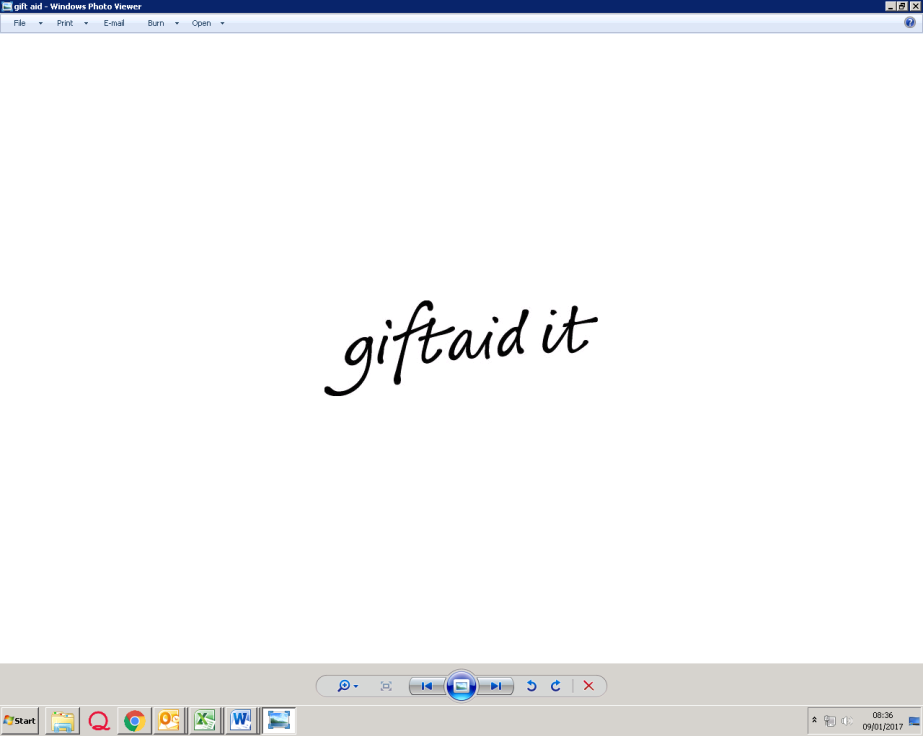 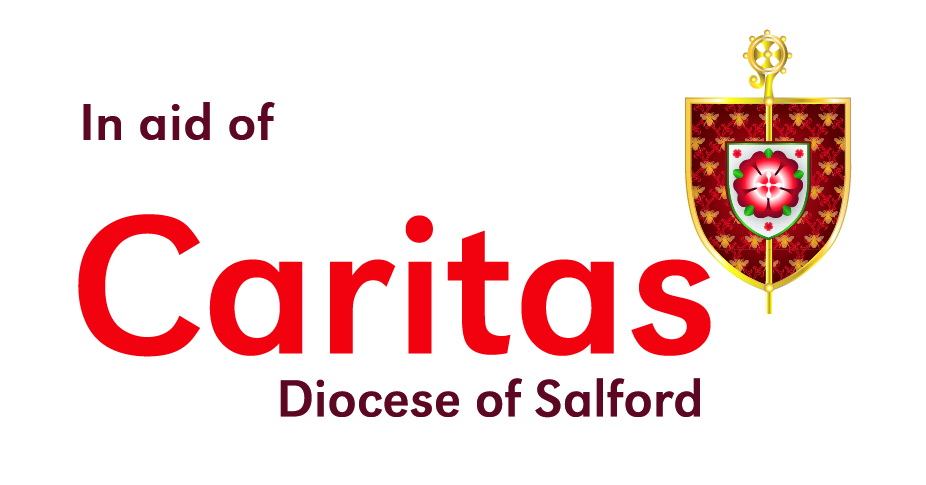 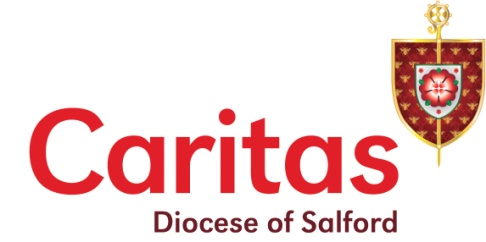 Full NameHome AddressPostcodeEmail (to receive Caritas updates only)Gift Aid*£ SponsoredDate Paid